FANS STUDY – social mediaNovember is #LungCancerAwarenessMonth! Did you know that non-smokers are NOT eligible for #lungcancer screening? But 57% of #Asian American females diagnosed with #lungcancer have never smoked. The FANS Study is the only study focused on identifying the causes of #lungcancer in #AsianAmerican females who have never smoked. So far, over 450 women have joined our study! Help us better understand why #AsianAmerican women have a higher risk of this disease. fansstudy.ucsf.edu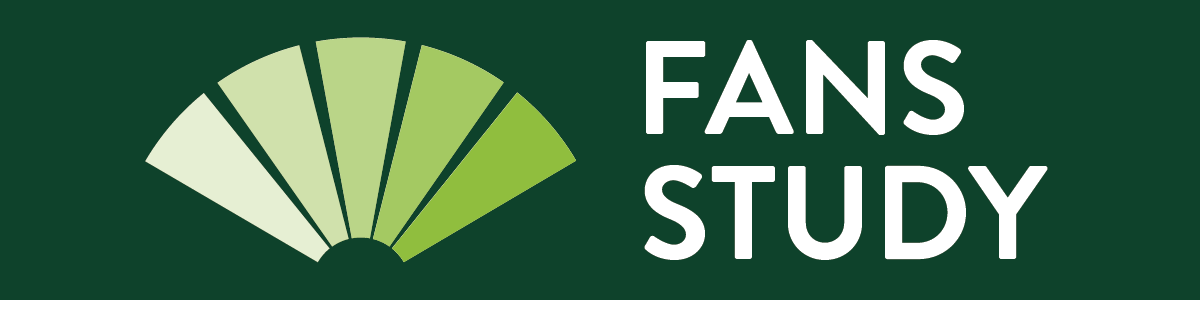 